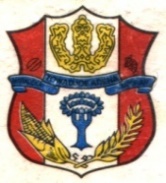 KERANGKA ACUAN KERJA (KAK)PEMERINTAH DAERAH KABUPATEN WAJOORGANISASI PERANGKAT DAERAH 	: SEKRETARIAT DAERAHNAMA PPK	: …………………………………NAMA PAKET KEGIATAN	: PENGADAAN LAPTOPTAHUN ANGGARAN 2021KERANGKA ACUAN KERJA (KAK)……………,	…………… 2020 PA/KPA ……………………………………………………………………………..……………………………………………………JADWAL KEGIATAN PENGADAAN BARANG/JASA1.	LATAR BELAKANG             Gambaran umum singkat tentang pekerjaan pengadaan barang yang akan dilaksanakan sebagai pemenuhan kebutuhan sarana dan prasarana kantor pada unit kerja 2.	MAKSUD DAN TUJUANa.	Maksud	Maksud dari pengadaan barang pengadaan laptop sebagai pemenuhan kebutuhan sarana dan prasarana kantor pada kantor Sekretariat Daerah Bagian Pengadaan Barang/Jasab.  Tujuan	Tujuan dari pengadaan barang agar pelaksanaan kegiatan pada Kantor Sekretariat Daerah Bagian Pengadaan Barang/Jasa dapat berjalan dengan baik berjalan dengan baik.3.	TARGET/SASARANTarget/ sasaran yang ingin dicapai untuk pekerjaan pengadaan barang pengadaan laptop adalah siapnya perangkat kerja (laptop) untuk setiap Pelaku pengadaan yaitu Kelompok kerja pemilihan/pejabat pengadaan yang terdiri dari 15 orang. 4.	JENIS PENGADAAN Pengadaan Barang5.	SUMBER DANA DAN PERKIRAAN BIAYASumber  dana  yang  diperlukan  untuk  membiayai  Pengadaan laptop (Dana APBD Sekretariat Daerah)Total perkiraan biaya yang diperlukan untuk kegiatan Pengadaan ATKRp. 300.000.000,00 (Tiga Ratus Juta Rupiah).6.	RUANG	LINGKUP, LOKASI PEKERJAAN, VOLUME PEKERJAN DAN PRODUKSIRuang Lingkup pekerjaan yaitu pengadaan laptop pasang dan pakai (plug and play) untuk setiap personil pelaku pengadaan.Lokasi Pekerjaan	: Kecamatan Tempe (Sekretariat Daerah)Volume Pekerjaan	: 15 UnitProduksi Dalam Negeri : Ya/ Tidak (pilih salah satu)7.	RENCANA METODE PEMILIHAN DAN PEMILIHAN PRA DIPA/DPAMetode Pemilihan : TenderPemilihan Pra DIPA/DPA : Ya/ Tidak (pilih salah satu)8.	USAHA KECILYa (Pelaksana Usaha Kecil)/ Tidak (Usaha Non Kecil) (pilih salah satu)	9.	JANGKA WAKTU PELAKSANAANJangka Waktu Pelaksanaan pekerjaan selama 60 Hari Kalender10.	TENAGA AHLI YANG DIPERLUKAN Tenaga ahli/terampil yang diperlukan untuk pemasangan/ penggunaan/pengoperasian  barang  yang  diadakan  ……… (apabila diperlukan untuk pengadaan barang yang lainnya)11.	SPESIFIKASI TEKNIS Spesifikasi barang secara umum yaitu : Perangkat Laptop yang mempunyai daya tahan baik, cara kerja yang baik dan cepat. (untuk data pengisian data sirup menggunakan spesifikasi sederhana/spesifikasi secara umum)Rincian Spesifikasi barang yang akan diadakan, akan dijelaskan lebih detail di Dokumen Pemilihan pada spesifikasi barang dan Syarat-Syarat Khusus Kontrak. NOKEGIATANTAHUN ANGGARAN BERJALANTAHUN ANGGARAN BERJALANTAHUN ANGGARAN BERJALANTAHUN ANGGARAN BERJALANTAHUN ANGGARAN BERJALANTAHUN ANGGARAN BERJALANTAHUN ANGGARAN BERJALANTAHUN ANGGARAN BERJALANTAHUN ANGGARAN BERJALANTAHUN ANGGARAN BERJALANTAHUN ANGGARAN BERJALANTAHUN ANGGARAN BERJALANTAHUN ANGGARAN BERJALANTAHUN ANGGARAN BERJALANTAHUN ANGGARAN BERJALANTAHUN ANGGARAN BERJALANTAHUN ANGGARAN BERJALANTAHUN ANGGARAN BERJALANTAHUN ANGGARAN BERJALANTAHUN ANGGARAN BERJALANTAHUN ANGGARAN BERJALANTAHUN ANGGARAN BERJALANTAHUN ANGGARAN BERJALANTAHUN ANGGARAN BERJALANKETERANGANNOKEGIATANBULAN KEBULAN KEBULAN KEBULAN KEBULAN KEBULAN KEBULAN KEBULAN KEBULAN KEBULAN KEBULAN KEBULAN KEBULAN KEBULAN KEBULAN KEBULAN KEBULAN KEBULAN KEBULAN KEBULAN KEBULAN KEBULAN KEBULAN KEBULAN KEKETERANGANNOKEGIATAN123456789101112123456789101112KETERANGAN1.Pengadaan ATKa.Rencana Umum Pengadaanb.Persiapan Pengadaan Barang/JasaPembuatan dokumen pemilihan (HPS, Spesifikasi Teknis, rancangan kontrak, SSKK, SSUK dan dokumen lainnya) serta pembuatan draft paket pada sistem aplikasi SPSEb.Pelaksanaan Pemilihan c.Pelaksanaan Kontrak Pekerjaand.Pemanfaatan ATKPemanfaatan barang dipergunakan minimal sampai dengan 2024